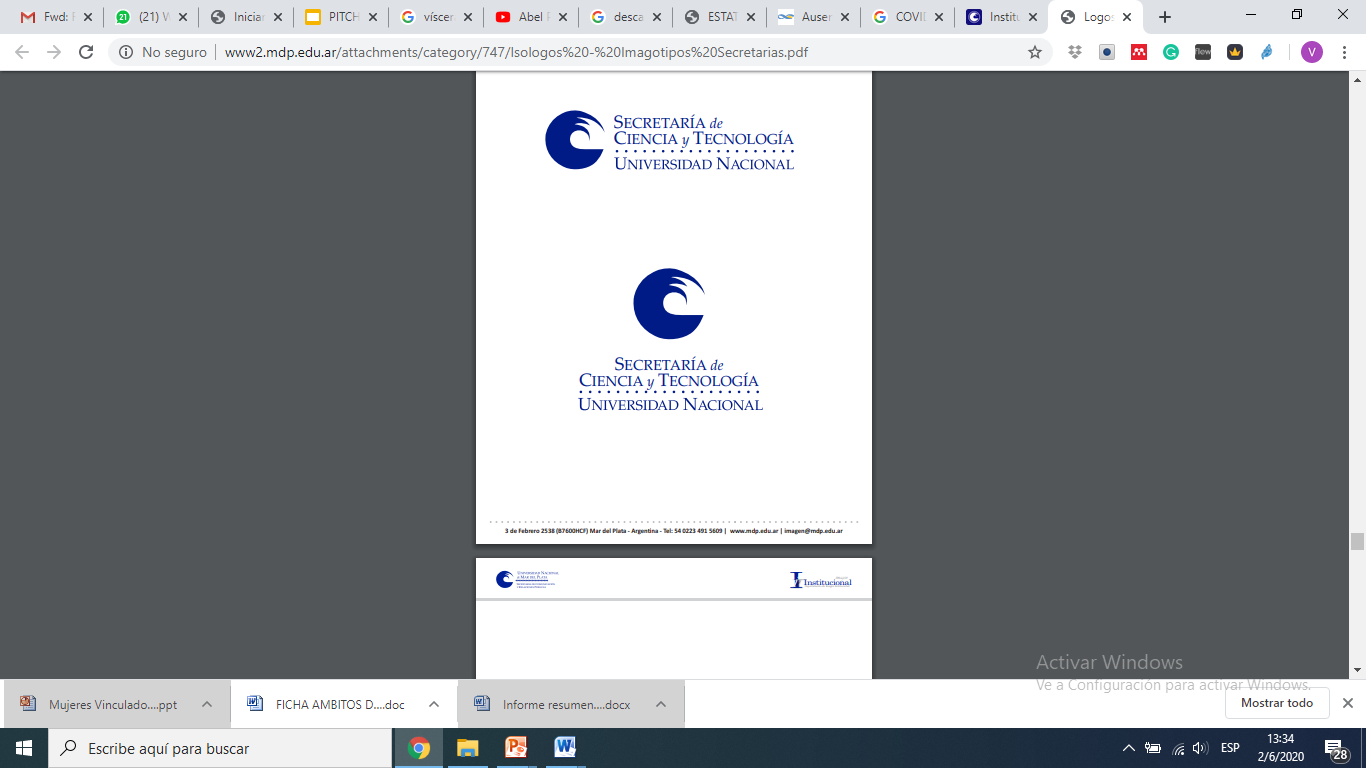 Todos los documentos que se presenten en la postulación deberán estar en formato PDF.El formulario de solicitud de beca, una vez completo, deberá guardarse en formato PDF, y se enviará por mail a la Secretaría de Investigación de la facultad correspondiente, a fin de colocar las firmas solicitadas. Junto con los restantes archivos y el listado de la pagina siguiente completo.Consultar en la secretaría de investigación de su facultad fechas y mail para la presentación.Todos los archivos que se presenten deben tener la siguiente denominación:Categoría Beca – APELLIDO, Nombre – Numero del ítem – Nombre del ítem. Ejemplos: Beca B – GARCIA, Carlos – 03 –Analítico.PDFBeca EA – Ramirez, Paula – 01 – Formulario.PDFLas categorías de Beca se denominarán: Beca A, Beca B o Beca EA, según corresponda. El “número de ítem y el nombre del ítem” se encuentran en el cuadro que sigue a esta página.En caso de que se presente más de un archivo por ítem, aclarar al final del archivo entre paréntesis el contenido. Ejemplo:Beca EA – LOPEZ, María – 13 – Grupos Investigación (nombre del proyecto/grupo/etc).PDFIndicar en el siguiente listado los archivos que se adjuntan en la presentación (si no adjunta archivo correspondiente al ítem indicar 0 (cero):Apellido y Nombre del Postulante:…………………………………………………………………………..……………Apellido y Nombre del Director:……………………………………………………………………………………………Categoría de Beca a la que se postula:……………………………………………………………………………………Una vez completo este listado también se presentará en la secretaria de investigación, en formato PDF, con el nombre de ítem “Listado”. Instructivo y listado de archivos para la presentación digital de la postulación a Becas de Investigación UNMDP Convocatoria 2021N° ÍtemNombre ítemDescripciónCantidad archivos01.FormularioFormulario de solicitud a beca de investigación02.Plan de TrabajoPlan de Trabajo del/la postulante03.AnalíticoCertificado analítico: oficial de la carrera de grado04.Porcentaje carrera(Solo Estudiantes Avanzados) – Certificado porcentaje aprobado de la carrera por División Alumnos 05.Titulo gradoCopia de títulos de grado y posgrado06.Inscripción  PosgradoCertificado de Inscripción a Posgrado en el caso de estar inscripto antes del cierre de la Convocatoria07.Horas Posgrado(Solo postulantes a Becas A y B) Certificado del total de horas o UVACs o equivalente requeridos por el Posgrado que se encuentra cursando, como así también la cantidad de horas o UVACs o equivalente aprobados08.DocenciaCertificado de situación de revista de docencia universitaria expedido por la División Docencia de la/s Facultad/es correspondiente/s09.IdiomasCertificado de idiomas10.Cursos o SeminariosCertificado de cursos y seminarios realizados11.PublicacionesConstancia de Publicaciones: adjuntar libros, revistas, artículos, etc. Si aún no se ha publicado, adjuntar constancia de la aceptación para la publicación. Ídem, para actas de congreso y resúmenes12.Becas AnterioresCertificados de becas anteriores otorgadas por organismos públicos o privados13.Grupos InvestigaciónCertificación de participación en Grupos de Investigación (acto administrativo y nomina integrantes)14.CV Apellido, nombreCurriculum Vitae abreviado del postulante15.CV Apellido, nombreCurriculum Vitae del Director: será en forma abreviada, donde conste la actividad de los últimos cinco años, resumiendo aspectos que considere destacables de su actividad anterior16.CV Apellido, nombreCurriculum Vitae del Co-director: será en forma abreviada, donde conste la actividad de los últimos cinco años, resumiendo aspectos que considere destacables de su Actividad anteriorTotal archivos presentados en la postulación:Total archivos presentados en la postulación:Total archivos presentados en la postulación: